TRANSITIONCHALLENGETRANSITIONCHALLENGENOME ATLETANOME ATLETA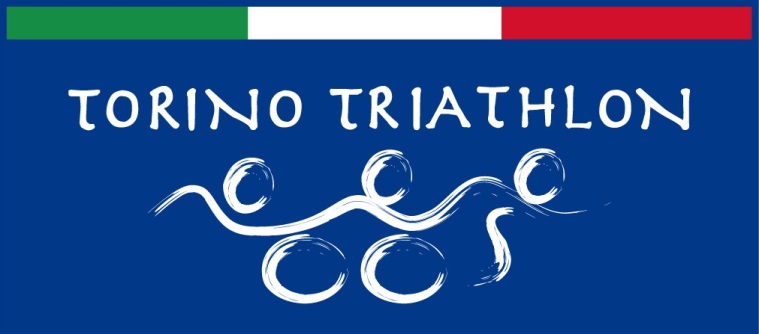 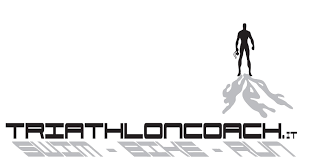 